Nyolc Ford Performance autó + nyolc Ford GT-versenypilóta = lenyűgöző show a versenypályán!https://youtu.be/kMf-qtvYRJc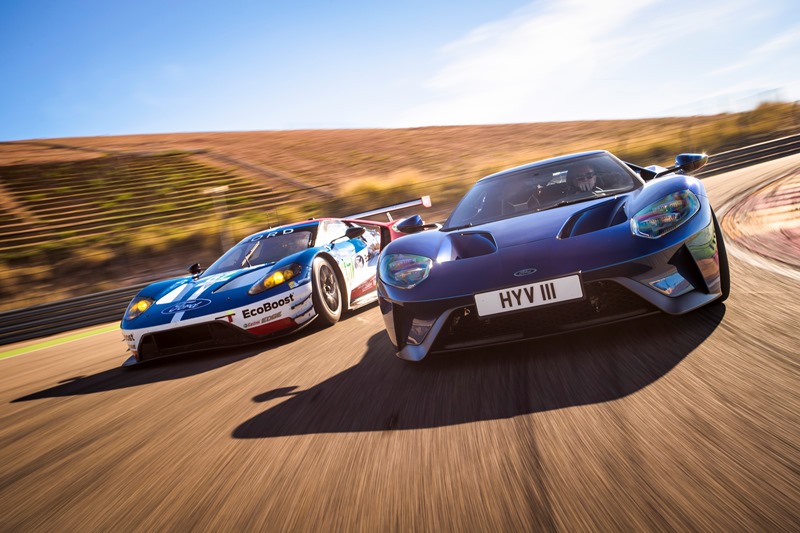 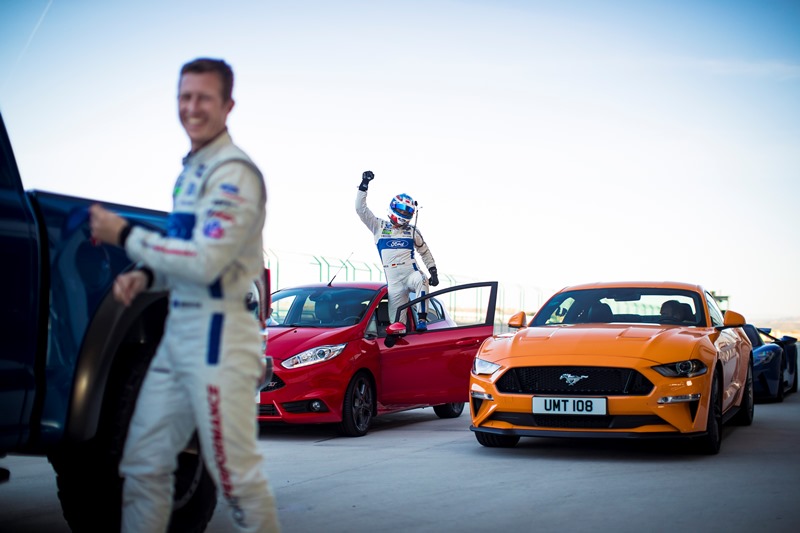 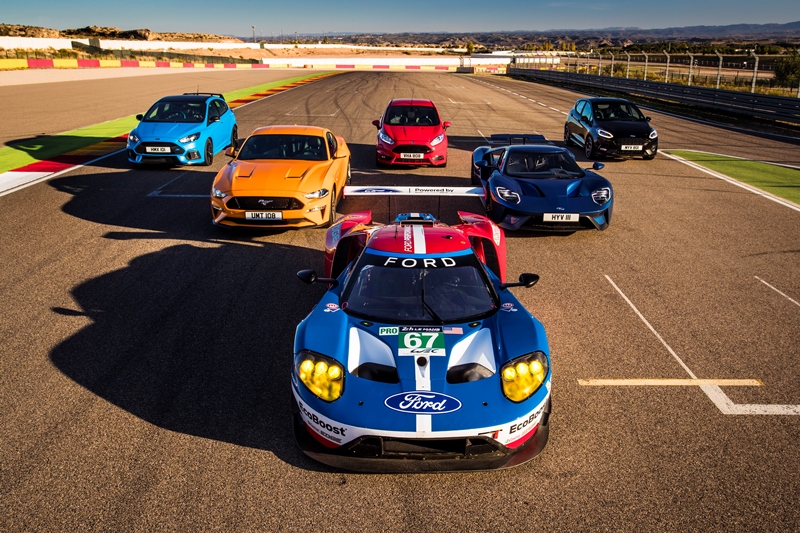 Ford Performance modellek küzdelme a győzelemért a Motorland versenypályán  Egy futam, ahol minden kiderül: először állt rajthoz egy versenypályán a Ford Performance összes modellje, hogy a Ford Chip Ganassi Racing Team pilótáinak vezetésével összemérjék az erejüket.A Ford Performance egyik új videóját a Barcelona közelében fekvő Motorland pályán forgatták, méghozzá olyan szereplőkkel, mint a Ford F-150 Raptor, a Fiesta ST, a vadonatúj Fiesta ST, a Focus RS, az új Mustang GT, a Mustang GT350R, a Ford GT utcai változata és a Ford GT versenyautó. A Ford eddig még sosem hozott össze ilyen mezőnyt, hogy kiderítse, melyik autója futja meg leggyorsabban az 5,345 kilométeres kört.Az epizód a Castrol Edge együttműködésével készült, és a forgatásra alig négy óra állt rendelkezésre, mivel a Ford Chip Ganassi Racing Team pilótái éppen a Ford GT versenyautó gumitesztjeivel voltak elfoglalva.A Hosszútávú Világbajnokságon versenyző Andy Priaulx, Harry Tincknell, Olivier Pla és Stefan Mücke, valamint az IMSA WeatherTech SportsCar Bajnokságból ismert Dirk Müller, Joey Hand, Richard Westbrook és Ryan Briscoe keményen meghajtották a Ford Performance-modelleket. Az autók először külön-külön rajtoltak el, majd egy utolsó futamban fej-fej mellett küzdöttek az utolsó kanyarokban és a célegyenesben. Ez a verseny volt a legelső – és alighanem az utolsó – alkalom, amikor kiderülhetett, hogy egy Fiesta ST képes-e lenyomni a Le Mans-győztes Ford GT versenygépet.A nagy leszámolást három stáb, valamint egy drón és 16 darab GoPro kamera filmezte. A közeli képeket egy különlegesen átépített Ford Fiesta ST kamerás autó rögzítette, méghozzá ultranagy, 4K felbontásban.A Ford Performance sokszínű kínálatában ugyanúgy megtalálhatók az extra pickupok, mint a telivér versenyautók – ám mindegyik gép ugyanolyan kifinomult technológiai megoldásokkal biztosítja a lehető legélvezetesebb vezetési élményt. És akkor még nem esett szó a fejlett EcoBoost motorokról, amelyek legkisebb változata ugyanúgy szerepel a palettán (például a vadonatúj Fiesta ST háromhengeres, 1,5 literes EcoBoost blokkja), mint a legnagyobb, 3,5 literes ikerturbós verzió, ami az F-150 Raptort, az országúti Ford GT-t, vagy éppen a Ford GT versenyautót hajtja.A Mustang GT350R motorházában egy 5,2 literes, 526 lóerős V8-as dübörög, az új Mustang GT-t pedig a márka legendás 5,0 literes V8-as blokkja repíti.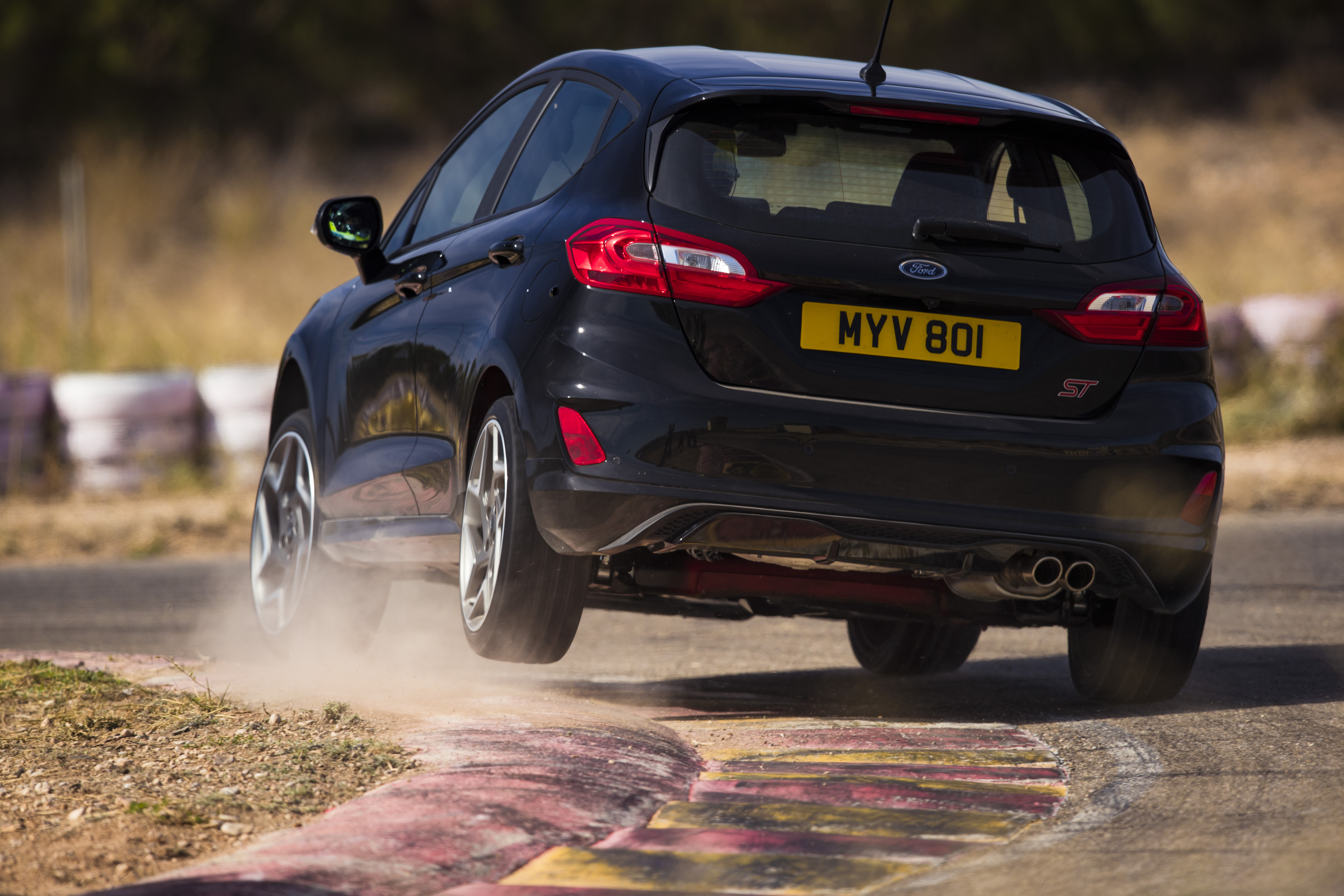 A verseny után Harry Tincknell ezt mesélte: “Vidám kis forgatás volt. Nyolc autóversenyző kap egy-egy autót, hogy most azonnal versenyezzen vele. Ilyenkor bármi megtörténhet – és majdnem minden meg is történt! Hihetetlenül izgalmas volt, hogy én lehetek az egyik legelső ember, aki kipróbálhatta a vadonatúj Ford Fiesta ST-t, a világ egyik legnépszerűbb autóját, és elárulhatom, hogy olyan vezetni, mint az álom!”Richard Westbrooknak a Focus RS jutott: “Nagyon jó volt a saját csapattársaimmal egy egészen újfajta helyzetben egymás ellen küzdeni. Vérpezsdítő volt. A Ford Performance modelljei nagyon másfélék, mint az átlagos autók – és ez a különbség igencsak látványosan előjön a versenypályán.”Stefan Mücke szerint: “Remek dolog a vadonatúj Mustang GT utcai változatot a versenypályán vezetni. Különleges élmény volt számomra egyszerre látni a pályán a Ford Performace összes modelljét – nem beszélve arról, hogy ezeket az autókat most a legprofibb versenyzők vezették! Az utolsó kanyarokban komoly küzdelem bontakozott ki, és mindenki győzni akart. Nagyon jó buli volt!”Joey Hand: “Mindig is a Mustangot tartottam az egyik legdögösebb autónak, ráadásul a lóerők rajongója vagyok, úgyhogy nagyon drukkoltam, hogy nekem jusson a GT350R. A pályán kicsit nekivadultak a srácok, így aztán jól sikerült a buli. Bármikor újra megismételném!”Oliver Pla: “Nem is kérdés, hogy a Ford GT és a Motorland párosítása egyszerűen tökéletes. Itt érzi át az ember igazán, mennyire gyors is ez az autó. A Ford GT-vel a csúszáshatáron autózni egészen különleges élmény. Ez a gép igazi műalkotás!”Autók és pilótákMinden jelenet forgatása zárt pályán történt, a Ford biztonsági szakembereinek felügyeletévelTovábbi információ: Emma Bergg (ebergg@ford.com vagy +44 (0)1268 405409).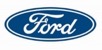 PilótaJárműMotorTeljesítményVég-sebességGyorsulás 0-100 km/óráraRyan BriscoeF-150 Raptor3.5 V6 EcoBoost450 LE (amerikai specifikáció)N/AN/ADirk MüllerFiesta ST1.6 EcoBoost182 LE223 km/h6.9 sHarry TincknellVadonatúj Fiesta ST1.5 EcoBoost200 LEN/A6.7 s (várhatóan)Richard WestbrookFocus RS2.3 EcoBoost350 LE268 km/h4.7 sStefan MückeÚj Mustang GT5.0 V8450 LE (várhatóan)N/AN/AJoey HandMustang GT350R5.2 V8526 LE (amerikai specifikáció)N/AN/AOlivier PlaFord GT utcai változat3.5 V6 EcoBoost655 LE347 km/h<3 sAndy PriaulxFord GT versenyautó3.5 V6 EcoBoostN/AN/AN/A